UNITED KINGDOMThe following information was provided and approved by the authorities of the countries listed. The United Nations Economic Commission for Europe (UNECE) is not responsible or liable for the content provided and declines all legal implications related thereto.Date: January 2018The designations employed do not imply the expression of any opinion whatsoever on the part of the United Nations Secretariat concerning the legal status of any country, territory, city or area or of its authorities, or concerning the delimitation of its frontiers or boundaries. Mention of company names or commercial products does not imply endorsement by the United Nations.COMPETENT AUTHORITYEXPLANATIONSPHOTO EXAMPLE (IF AVAILABLE)Rural Payments AgencyAddress: PO Box 69 Reading RG1 3YDWeb: https://www.gov.uk/guidance/comply-with-marketing-standards-for-fresh-fruit-and-vegetablesEmail: hmi-tdc@rpa.gsi.gov.ukPhone: 0044 345 607 3224UK codes are issued by the Rural Payments Agency. The code format is as follows: P/12345. The lead letter could be either A, B, C, D, E, F, G, K or P followed by 5 numbers.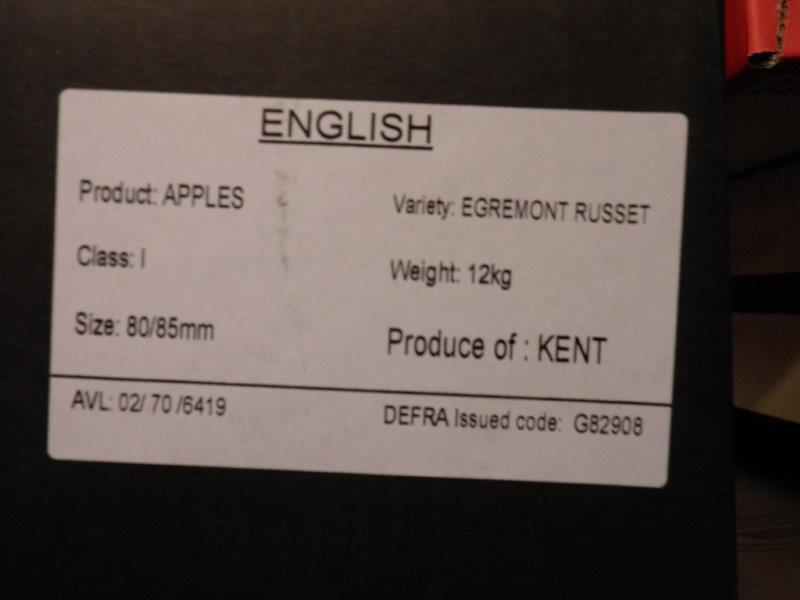 